  Направление 41.03.04 ПолитологияНазваниеПолитологияСтепень: бакалаврСрок обучения: 4 годаФорма обучения: очнаяЯзык обучения: русскийАккредитация: государственнаяОписание (программы):Целью программы является подготовка конкурентоспособных кадров политологов-аналитиков, политтехнологов, экспертов в сфере избирательного процесса, ученых, имеющих базовые теоретико-практические знания в области политической науки, знающих специфику Юга России Вы получите подготовку в области общественно-политических отношений, Опыт научной и организационно-управленческой деятельности,    навыки организации управленческих процессов в органах государственной и муниципальной власти и управления, в аппаратах политических партий и общественно-политических объединений, органах местного самоуправления, бизнес-структурах, международных организациях, средствах массовой информации;участие в организации и проведении политических и избирательных кампаний;Базовые курсы История политических учений.Методология политической науки.Мировая политика и международные отношения.Специальные дисциплины Политический PR.Политический менеджмент.Политическая коммуникативистика.GR-менеджмент и политический лоббизм.Направления научно-исследовательской деятельности          Выпускники программы смогут работать:               политическими аналитиками;Специалистами по сопровождению деятельности политических партий и общественных движений;специалистами государственных органов;советниками в органах власти различных уровней;политическими обозревателями;экспертами.в экспертно-аналитических службах организаций различных отраслей и форм собственности;      в органах государственной и муниципальной власти;структурах политических партий и общественно-политических движений; Контакты руководителя программы:Константинов Михаил Сергеевичкандидат политических наук, доцент кафедры теоретической и прикладной политологии Института философии и социально-политических наук ЮФУТел. 8 (918) 5297571E-mail:konstantinov@sfedu.ruПерсональная страница:https://sfedu.ru/person/konstantinovПерсональная страница на английском:https://sfedu.ru/en/person/konstantinovпрофиль Scopus/WoS (или ссылка) Author ID (РИНЦ): 233127
Researcher ID (WoS): J-9329-2013Фотография руководителя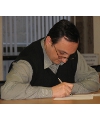 